NASDAQ Futures, Inc. (NFX) Off-Exchange Transactions Reference GuideVersion 1.04 | 20168-059-2213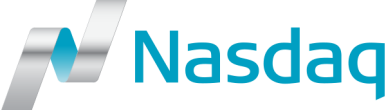 CONFIDENTIALITY/DISCLAIMERThis  Reference Guide is being forwarded to you strictly for informational purposes and solely for the purpose of developing or operating systems for your use that interact with systems of NASDAQ Futures, Inc. (NFXSM) and its affiliates (collectively, NFX).  This specification is proprietary to NFX. NFX reserves the right to withdraw, modify, or replace this Reference Guide at any time, without prior notice.  No obligation is made by NFX regarding the level, scope or timing of NFX’s implementation of the functions or features discussed in this specification. The Reference Guide is provided “AS IS,” “WITH ALL FAULTS”. NFX makes no warranties to this Reference Guide or its accuracy, and disclaims all warranties, whether express, implied, or statutory related to the Reference Guide or its accuracy. This document is not intended to represent an offer of any terms by NFX. While reasonable care has been taken to ensure that the details contained herein are true and not misleading at the time of publication, no liability whatsoever is assumed by NFX for any incompleteness or inaccuracies.  By using this Reference Guide you agree that you will not, without prior written permission from NFX, copy or reproduce the information in this Reference Guide except for the purposes noted above. You further agree that you will not, without prior written permission from NFX, store the information contained in this Reference Guide in a retrieval system, or transmit it in any form or by any means, whether electronic, mechanical, or otherwise except for the purposes noted above. In addition you agree that you will not, without prior written permission from NFX, permit access to the information contained herein except to those with a need-to-know for the purposes noted above.NFX℠ is a servicemark of Nasdaq Futures, Inc. © Copyright 2015, Nasdaq Futures, Inc.  All rights reserved.
Table of contentsTable of contents	31 NFX Contact Information	52 What is a Block Trade?	53 What are the eligible contracts and the minimum threshold quantities for a block trade?	64 Who may participate in block trades?	75 Are there any price restrictions for block trades?	76 Can any order which exceeds the minimum quantity threshold be CLEARED as a block trade?	87 What recordkeeping and audit trail requirements are REQUIRED FOR a block trade?	88 What are the trading hours for block trades?	89 How are block trades reported?	810 What are the reporting requirements for block trades?	811 What are the procedures for SUBMITTING a block trade?	912 Dissemination of Block Trade Information	1113 How do I obtain access to enter orders directly into NFX?	1114 Must block trades be SUBMITTED by an Exchange Futures Participant or Clearing Futures participant?	1215 Who is responsible for reporting the execution time?	1216 HOW SHOULD MULTI-LEG BLOCK TRADES BE SUBMITTED TO THE EXCHANGE?	1217 May Block trades be given-up?	1318 Can orders be bunched to constitute one side of a block trade?	1319 What fees are associated with block trades?	1420 Can Trade at Settlement (“TAS”) trades be executed as block trades?	1421 Do block trades between accounts of affiliated parties constitute a Wash trade?	1422 What restrictions are in place regarding the disclosure of block trade details?	1423 HOW ARE block tradeS PUBLISHED?	1524 What TYPE OF DOCUMENTATION MAY BE REQUIRED BY NFX REGULATIONS REGARDING A block trade?	1525 What IS an Exchange for related position?	1626 are there any price restrictions for an EFRP?	1627 WHAT are the REPORTING REQUIREMENTS for an EFRP?	1728 WHAT RECORDKEEPING REQUIREMENTS ARE REQUIRED for an EFRP?	1829 do efrp TRANSACTIONS BETWEEN ACCOUNTS OF AFFILIATED PARTIES CONSISTUTE A WASH TRADE?	1830 WHAT TYPE OF DOCUMENTATION MAY BE REQUIRED BY NFX REGULATIONS REGARDING An efrp?	19*****13	Error CorrectionFor a trade where a broker or other representative has entered the buy and sell side of the Block Trade on behalf of the counterparties and the trade has cleared, but for which the broker or other representative has made an error in the terms of the trade that are required to be reported pursuant to Chapter IV, Section 11(F) (i.e. the Contract, contract month, price, quantity of the transaction, the respective Clearing Futures Participants, the time of execution, and, for Options on Futures, strike price, put or call and expiration month), the error may be corrected as follows: The party submitting a Block Trade has until the expiration of T+1 after the initial reporting of the Block Trade to request a correction of an error in the terms of the transaction.  All correction requests are to be made to the Exchange and must include evidence that the counterparties to the Block Trade agree to the correction request.The request should also include the reason for the correction request.  All correction requests are subject to review and approval by the Exchange. To request a correction please contact the NFX Operations Facilitation Desk via email at TradeReports@nasdaq.com. Please note that, pursuant to Exchange Rule Chapter IV, Section 11 (F), the failure to timely and accurately report Block Trades may subject the Futures Participant to disciplinary action.  Therefore, any correction to the terms of the Block Trade, regardless of when made, may nonetheless result in a disciplinary action by the Exchange.  